S6 Table. Global helical parameters calculated for the base pairs of  5´ r(UUGGGC(CAG)3GUCC)2S6 Table. Global helical parameters calculated for the base pairs of  5´ r(UUGGGC(CAG)3GUCC)2S6 Table. Global helical parameters calculated for the base pairs of  5´ r(UUGGGC(CAG)3GUCC)2S6 Table. Global helical parameters calculated for the base pairs of  5´ r(UUGGGC(CAG)3GUCC)2S6 Table. Global helical parameters calculated for the base pairs of  5´ r(UUGGGC(CAG)3GUCC)2Base pairDisplacement(Å)Angle(º)Twist(º)Rise(Å)G3-C197.7213.9033.182.36G4-C187.5813.6637.242.65G5-U178.0413.1525.752.90C6-G167.7412.5134.372.47C7-G156.4914.9224.452.14A8  A14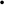 6.6916.8030.832.74G9-C137.3911.1637.512.57C10-G127.6411.4326.762.90A11  A118.3815.0825.992.64G12-C107.7510.8733.282.61C13-G97.3812.6629.802.59A14  A86.4916.0727.582.18G15-C76.5814.2534.652.49G16-C67.7711.1826.362.85U17-G58.0812.3037.562.55C18-G47.4714.4432.672.55C19-G37.4315.96------